                              ПроектKАРАР				   	              	             РЕШЕНИЕ          О  бюджете сельского поселения Зильдяровский   сельсовет муниципального района Миякинский районРеспублики Башкортостан на 2022 год и на плановый период2023 и 2024 годов                       Совет сельского поселения Зильдяровский сельсовет	муниципального района Миякинский район Республики БашкортостанРЕШИЛ:1.Утвердить основные характеристики бюджета сельского поселения Зильдяровский сельсовет муниципального района Миякинский район Республики Башкортостан (далее бюджет сельского поселения) на 2022 год:1) прогнозируемый общий объем доходов бюджета сельского поселения в сумме 3230,4 тыс. рублей; 2) общий объем расходов бюджета сельского поселения в сумме 3230,4 тыс. рублей;        3) прогнозируемый дефицит (профицит) бюджета сельского поселения 0 тыс. рублей.2. Утвердить основные характеристики бюджета сельского поселения Зильдяровский сельсовет муниципального района Миякинский район Республики Башкортостан (далее бюджет сельского поселения) на плановый период 2023 и 2024 годов:  прогнозируемый общий объем доходов бюджета сельского поселения на 2023 год в сумме 2734,4 тыс. рублей и на 2024 год в сумме 2734,4 тыс. рублей;  общий объем расходов бюджета сельского поселения на 2023 год в сумме  2789,9  тыс. рублей, в том числе условно утвержденные расходы в сумме 55,52 тыс. рублей, и на 2024 год в сумме 2848,00 тыс. рублей, в том числе условно утвержденные расходы в сумме 110,60 тыс. рублей;  дефицит (профицит) бюджета сельского поселения на 2023 год  0 тыс. рублей и на 2024 год 0 тыс. рублей.3. Установить, что при зачислении в бюджет муниципального района безвозмездных поступлений в виде добровольных взносов (пожертвований) юридических и физических лиц для казенного учреждения, находящегося в ведении соответствующего главного распределителя средств бюджета муниципального района, на сумму указанных поступлений увеличиваются бюджетные ассигнования соответствующему главному распорядителю средств бюджета муниципального района для последующего доведения в установленном порядке до указанного казенного учреждения лимитов бюджетных обязательств для осуществления расходов, соответствующих целям, на достижение которых предоставлены добровольные взносы (пожертвования).       4. Казначейское обслуживание казначейских счетов, открытых финансовому управлению администрации муниципального района, осуществляется Управлением Федерального казначейства по Республике Башкортостан в порядке, установленном бюджетным законодательством Российской Федерации.   .5. Установить поступления доходов в бюджет сельского поселения:1) на 2022 год согласно приложению № 2 к настоящему Решению;2) на плановый период 2023-2024 год  согласно приложению № 2.1 к      настоящему Решению.        6. Установить, что средства, поступающие на лицевые счета бюджетных учреждений, финансируемых из бюджета сельского поселения в погашение дебиторской задолженности прошлых лет, подлежат обязательному перечислению в полном объеме в доходы местного бюджета.       7. Установить объем межбюджетных трансфертов, получаемых из бюджета муниципального района  на 2022 год в сумме 3230,4 тыс. рублей, в том числе:      - дотация на выравнивание бюджетной обеспеченности 1238,0 тыс. рублей;       - субвенция на осуществление первичного воинского учета на территориях, где отсутствуют военные комиссариаты в сумме 104,4 тыс. рублей;      - иные межбюджетные трансферты на благоустройство населенных пунктов    500 тыс. рублей;       - иные межбюджетные трансферты на осуществление дорожной деятельности населенных пунктов   - 414,0 тыс. рублей.На плановый период 2023 год объем межбюджетных трансфертов, получаемых из бюджета муниципального района  в сумме 2734,4 тыс. рублей, в том числе:      - дотация на выравнивание бюджетной обеспеченности 1312,0 тыс. рублей;      - субвенция на осуществление первичного воинского учета на территориях, где отсутствуют военные комиссариаты в сумме 108,4 тыс. рублей;     - иные межбюджетные трансферты на осуществление дорожной деятельности населенных пунктов   414,0 тыс. рублей.На плановый период 2024 год в сумме 2734,4 тыс. рублей, в том числе:      - дотация на выравнивание бюджетной обеспеченности 1298,0 тыс. рублей;      - субвенция на осуществление первичного воинского учета на территориях, где отсутствуют военные комиссариаты в сумме 108,4 тыс. рублей.      - иные межбюджетные трансферты на осуществление дорожной деятельности населенных пунктов   414,0 тыс. рублей.8. Утвердить в пределах общего объема расходов бюджета сельского поселения, установленного пунктом 1 настоящего Решения, распределение бюджетных ассигнований сельского поселения:1) по разделам, подразделам, целевым статьям (программам сельского поселения и  непрограммным направлениям деятельности) группам видов расходов классификации расходов бюджета:  на 2022 год  согласно приложению № 3 к настоящему Решению;  на плановый период 2023 год и  2024 годов согласно приложению № 3.1 к настоящему Решению. 2) по целевым статьям (программам сельского поселения и непрограммным направлениям деятельности), группам видов расходов классификации расходов бюджета; на 2022 год согласно приложению № 4 к настоящему Решению;на плановый период 2023 год и 2024 годов согласно приложению № 4.1 к настоящему Решению.       9.Утвердить ведомственную структуру расходов бюджета сельского поселения:         на 2022 год согласно приложению № 5 к настоящему Решению;        на плановый период 2023 год и 2024 годов согласно приложению 5.1 к настоящему Решению.10. Установить,  что решения  и  иные  нормативные  правовые  акты сельского поселения, предусматривающие принятие новых видов расходных обязательств или увеличение бюджетных ассигнований на исполнение существующих видов расходных обязательств сверх утвержденных в бюджете на 2022 год и на плановый период  2023  год и 2024 годов,  а также сокращающие его доходную базу, подлежат исполнению в 2022 году при изыскании дополнительных источников доходов бюджета сельского поселения и (или) сокращении расходов по конкретным  статьям расходов бюджета сельского поселения, при условии внесения соответствующих изменений в настоящее Решение.        Проекты решений и иных нормативных правовых актов сельского поселения, требующие введения новых расходных обязательств сверх  утвержденных в бюджете, либо сокращающие его доходную базу, подлежат исполнению в 2022 году  и на плановый период 2023 и 2024 годов, либо при изыскании дополнительных источников доходов бюджета сельского поселения и (или) сокращении бюджетных ассигнований по конкретным статьям расходов бюджета,  при условии внесения соответствующих изменений в настоящее Решение.        Администрация сельского поселения Зильдяровский сельсовет муниципального района Миякинский район Республики Башкортостан не вправе принимать в 2022-2024 годах решения, приводящие к увеличению численности муниципальных служащих сельского поселения.11. Установить, что средства, поступающие во временное распоряжение получателей средств бюджета  сельского поселения Зильдяровский сельсовет муниципального района Миякинский район, учитываются на счете, открытом  администрации сельского поселения Зильдяровский сельсовет муниципального района Миякинский район в Управлении Федерального Казначейства по Республике Башкортостан с учетом положений бюджетного законодательства, Российской Федерации и Республики Башкортостан с отражением указанных операций на лицевых счетах открытых получателям средств бюджета сельского поселения в финансовом органе муниципального образования в порядке установленном решениями органа местного самоуправления.12. Установить, что заключение и оплата муниципальных контрактов (договоров) получателями бюджетных средств, исполнение которых осуществляется за счет средств бюджета сельского поселения, производятся в пределах доведенных им по кодам бюджетной классификации расходов бюджетов лимитов бюджетных обязательств и с учетом принятых и неисполненных обязательств.Принятые получателями бюджетных средств обязательства, вытекающие из муниципальных контрактов (договоров), исполнение которых осуществляется за счет средств бюджета сельского поселения, сверх доведенных им лимитов бюджетных обязательств, не подлежат оплате за счет средств бюджета сельского поселения на 2022 год и плановый период 2023-2024 годов.Установить, что получатель средств бюджета сельского поселения при заключении муниципальных контрактов (договоров) на поставку товаров (работ, услуг) вправе предусматривать авансовые платежи:- в размере 100 процентов суммы муниципального контракта (договора) – по муниципальным контрактам (договорам) о предоставлении услуг связи, о приобретении печатных изданий, об обучении на курсах повышения квалификации, авиа- и железнодорожных билетов, путевок на санаторно-курортное лечение, по контрактам (договорам) обязательного страхования гражданской ответственности владельцев транспортных средств, а также по контрактам (договорам) о приобретении технически сложного и учебного оборудования, производимого ограниченным числом поставщиков (производителей) по заключению соответствующего получателя средств бюджета;- в размере 30 процентов суммы муниципального контракта (договора), если иное не предусмотрено нормативными правовыми актами Российской Федерации и Республики Башкортостан, решениями органов местного самоуправления  муниципального района и сельского поселения по остальным муниципальным контрактам (договорам).13.Утвердить верхний предел муниципального долга на 1 января 2023 года в сумме 0 тыс. рублей, на 1 января 2024 года в сумме 0 тыс. рублей, на 1 января 2025 год в сумме 0 тыс. рублей, в том числе верхний предел муниципальным гарантиям на 1 января 2023 года в сумме 0 тыс. рублей, на 1 января 2024 года в сумме 0 тыс. рублей, на 1 января 2025 год в сумме 0 тыс. рублей.14.Установить, что использование остатков средств бюджета сельского поселения на 1 января 2022 года:        не  более одной двенадцатой общего объема расходов бюджета сельского поселения текущего финансового года направляются администрацией сельского поселения на покрытие временных кассовых разрывов, возникающих в ходе исполнения бюджета сельского поселения;      не превышающем сумму остатка неиспользованных бюджетных ассигнований на оплату заключенных от имени сельского поселения контрактов на поставку товаров, выполнение работ, оказание услуг, подлежащих в соответствии с условиями этих муниципальных контрактов оплате в 2021 году, направляются в 2022 году на увеличение соответствующих бюджетных ассигнований на указанные цели в случае принятия администрацией сельского поселения соответствующего решения.15. Установить в соответствии с пунктом 3 статьи 217 Бюджетного кодекса Российской Федерации следующие основания для внесения в ходе исполнения настоящего Решения изменений в показатели бюджета сельского поселения по решениям администрации сельского поселения, связанные с особенностями исполнения бюджета и (или) перераспределения бюджетных ассигнований между главными распорядителями бюджетных средств:поступлений из бюджета муниципального района Миякинский район Республики Башкортостан  средств в виде дотаций, субсидий, субвенций, иных межбюджетных трансфертов и прочих безвозмездных поступлений;использование образованной в ходе исполнения бюджета муниципального района Миякинский район Республики Башкортостан экономии по отдельным разделам, подразделам, целевым статьям, видам расходов и статьям операций сектора государственного управления классификации расходов бюджетов;распределение средств на реализацию муниципальных программ по соисполнителям;в случае изменения функций и полномочий главных распорядителей (распорядителей), получателей бюджетных средств, а также в связи с передачей государственного (муниципального) имущества;получения  безвозмездных поступлений от физических и юридических лиц, имеющих целевое назначение, сверх объемов, утвержденных решением о бюджете, а также в случае сокращения (возврата при отсутствии потребности) указанных средств;в случае увеличения бюджетных ассигнований по отдельным разделам, подразделам, целевым статьям и видам расходов бюджета за счет экономии по использованию в текущем финансовом году бюджетных ассигнований в пределах общего объема бюджетных ассигнований, предусмотренных главному распорядителю бюджетных средств в текущем  финансовом году при условии, что увеличение бюджетных ассигнований по соответствующему виду расходов не превышает 10 процентов;   использование остатков средств бюджета муниципального района на 1 января 2022 года;в случае исполнения судебных актов, предусматривающих обращение взыскания на средства бюджетов бюджетной системы Российской Федерации;средств резервного	 фонда Администрации сельского поселения, и финансового резерва по предупреждению и ликвидации чрезвычайных ситуаций и последствий стихийных бедствий;        перераспределение средств, предусмотренных по разделу «Жилищно-коммунальное хозяйство» между подразделами, целевыми статьями, группами видов расходов классификации расходов бюджета;  в иных случаях, установленных бюджетным законодательством.       16. Администрации сельского поселения установить контроль за исполнением бюджета сельского поселения на 2022 год, полным поступлением платежей и налогов в бюджет, целевым и эффективным использованием бюджетных средств.       17. Предложить председателю Совета сельского поселения и поручить администрации сельского поселения привести свои нормативные правовые акты в соответствие с настоящим Решением.18. Данное решение вступает в силу с 1 января 2022 года  и подлежит обнародованию после его подписания в установленном порядке.Глава сельского поселения                                    Зильдяровский сельсовет муниципального районаМиякинский район Республики Башкортостан                                                             З.З.Идрисов  № ________ 2021 г.Поступления  доходов в  бюджет сельского поселения  Зильдяровский сельсовет муниципального района Миякинский район Республики Башкортостан на 2021 год                                                                                                           (тыс. рублей)Поступления  доходов в  бюджет сельского поселения Зильдяровскийсельсовет муниципального района Миякинский районРеспублики Башкортостан на плановый период 2023 и 2024 годовБашkортостан РеспубликаhыМиәкә районы муниципаль районының Елдәр ауыл советы ауыл биләмәhе Советы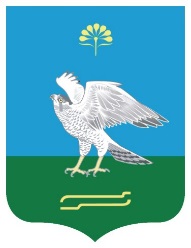 Республика БашкортостанСовет сельского поселения Зильдяровский сельсовет муниципального района Миякинский районПриложение  № 2                                                                        к решению Совета сельского поселения                                          Зильдяровский сельсовет муниципального района                                                                        Миякинский район Республики Башкорстанот ________ 2021 года  №                                                                         «О бюджете сельского поселения Зильдяровский сельсовет  муниципального района Миякинский район Республики Башкортостан   на 2022 год и на плановый  период 2023 и 2024 годов»Код вида, подвида доходов бюджетаНаименованиеСуммаВсего3230,410000000 00 000 0000 000 НАЛОГОВЫЕ И НЕНАЛОГОВЫЕ ДОХОДЫ884,010100000 00 000 0000 000Налоги на прибыль, доходы73,010102000 01 000 0000 110Налог на доходы физических лиц73,010102010 01 000 0000 110Налог на доходы физических лиц с доходов, источником которых является налоговый агент, за исключением доходов, в отношении которых исчисление и уплата налога осуществляются в соответствии со статьями 227, 227.1 и 228 Налогового кодекса Российской Федерации73,010600000 00 000 0000 000Налоги на имущество784,010601030 10 000 0000 110Налог на имущество физических лиц, взимаемый по ставкам, применяемым к объектам налогообложения, расположенным в границах сельских поселений64,0 10606000 00 000 0000 110Земельный налог720,010606033 10 000 0000 110Земельный налог с организаций, обладающих земельным участком , расположенным в границах сельских поселений280,010606043 10 000 0000 110Земельный налог с  физических лиц, обладающих земельным участком , расположенным в границах сельских поселений440,010800000 00 000 0000 000Государственная пошлина9,010804020 01 000 1000 110Государственная пошлина за совершение нотариальных действий должностными лицами органов местного самоуправления, уполномоченными в соответствии с законодательными актами Российской Федерации на совершение нотариальных действий9,011300000 00 000 0000 000Доходы от оказания платных услуг (работ) и компенсации затрат государства15,011302065 10 000 0000 130Доходы, поступающие в порядке возмещения расходов, понесенных в связи с эксплуатацией имущества сельских поселений15,011600000 00 000 0000 000Штрафы, санкции, возмещение ущерба3,011602020 02 000 0000 140 Административные штрафы, установленные законами субъектов Российской Федерации об административных правонарушениях, за нарушение муниципальных правовых актов3,020000000 00 000 0000 000Безвозмездные поступления2346,420216001 10 000 0000 150Дотации бюджетам сельских поселений на выравнивание бюджетной обеспеченности 1328,020235118 10  000 0000 150Субвенции бюджетам сельских поселений на осуществление первичного воинского учета на территориях, где отсутствуют военные комиссариаты104,420249999 10  000 7404 150Прочие межбюджетные трансферты, передаваемые бюджетам сельских поселений 500,020240014 10 000 0000 150Межбюджетные трансферты, передаваемые бюджетам сельских поселений из бюджетов муниципальных районов  на осуществление части полномочий по решению вопросов местного значения в соответствии с заключенными соглашениями414,0 Приложение  № 2.1               к  решению Советасельского поселения                                          Зильдяровский сельсовет муниципального района                                                                     Миякинский район Республики Башкортостан  от _______ 2021 года №                                                   «О бюджете сельского поселения  Зильдяровский сельсовет  муниципального районаМиякинский районРеспублики Башкортостан  на 2022 год и на плановый период 2023 и 2024 годов»Код вида, подвида доходов бюджетаНаименованиеСуммаСуммаКод вида, подвида доходов бюджетаНаименование2023 год2024 годВсего2734,42734,410000000 00 000 0000 000 НАЛОГОВЫЕ И НЕНАЛОГОВЫЕ ДОХОДЫ          900,0914,010100000 00 000 0000 000Налоги на прибыль, доходы76,081,010102000 01 000 0000 110Налог на доходы физических лиц76,081,010102010 01 000 0000 110Налог на доходы физических лиц с доходов, источником которых является налоговый агент, за исключением доходов, в отношении которых исчисление и уплата налога осуществляются в соответствии со статьями 227, 227.1 и 228 Налогового кодекса Российской Федерации76,081,010600000 00 000 0000 000Налоги на имущество796,0806,010601030 10 000 0000 110Налог на имущество физических лиц, взимаемый по ставкам, применяемым к объектам налогообложения, расположенным в границах сельских поселений72,079,0 10606000 00 000 0000 110Земельный налог724,0727,010606033 10 000 0000 110Земельный налог с организаций, обладающих земельным участком , расположенным в границах сельских поселений280,0280,010606043 10 000 0000 110Земельный налог с  физических лиц, обладающих земельным участком , расположенным в границах сельских поселений444,0447,010800000 00 000 0000 000Государственная пошлина9,08,010804020 01 000 1000 110Государственная пошлина за совершение нотариальных действий должностными лицами органов местного самоуправления, уполномоченными в соответствии с законодательными актами Российской Федерации на совершение нотариальных действий9,08,011300000 00 000 0000 000Доходы от оказания платных услуг (работ) и компенсации затрат государства16,016,011302065 10 000 0000 130Доходы, поступающие в порядке возмещения расходов, понесенных в связи с эксплуатацией имущества сельских поселений16,016,011600000 00 000 0000 000Штрафы, санкции, возмещение ущерба3,03,011602020 02 000 0000 140 Административные штрафы, установленные законами субъектов Российской Федерации об административных правонарушениях, за нарушение муниципальных правовых актов3,03,020000000 00 000 0000 000Безвозмездные поступления1834,41820,420215001 10 000 0000 150Дотации бюджетам сельских поселений на выравнивание бюджетной обеспеченности 1312,01298,020235118 10  000 0000 150Субвенции бюджетам сельских поселений на осуществление первичного воинского учета на территориях, где отсутствуют военные комиссариаты108,4108,420240014 10 000 0000 150Межбюджетные трансферты, передаваемые бюджетам сельских поселений из бюджетов муниципальных районов  на осуществление части полномочий по решению вопросов местного значения в соответствии с заключенными соглашениями414,0414,0Приложение № 3                           к решению Совета сельского поселения Зильдяровский сельсовет муниципального района Миякинский район Республики Башкортостан 
от "___" ______________ 2021 года № ____
"О бюджете сельского поселения Зильдяровский сельсовет муниципального района Миякинский район Республики Башкортостан на 2022 год и на плановый период 2023 и 2024 годов"Приложение № 3                           к решению Совета сельского поселения Зильдяровский сельсовет муниципального района Миякинский район Республики Башкортостан 
от "___" ______________ 2021 года № ____
"О бюджете сельского поселения Зильдяровский сельсовет муниципального района Миякинский район Республики Башкортостан на 2022 год и на плановый период 2023 и 2024 годов"Приложение № 3                           к решению Совета сельского поселения Зильдяровский сельсовет муниципального района Миякинский район Республики Башкортостан 
от "___" ______________ 2021 года № ____
"О бюджете сельского поселения Зильдяровский сельсовет муниципального района Миякинский район Республики Башкортостан на 2022 год и на плановый период 2023 и 2024 годов"Приложение № 3                           к решению Совета сельского поселения Зильдяровский сельсовет муниципального района Миякинский район Республики Башкортостан 
от "___" ______________ 2021 года № ____
"О бюджете сельского поселения Зильдяровский сельсовет муниципального района Миякинский район Республики Башкортостан на 2022 год и на плановый период 2023 и 2024 годов"Приложение № 3                           к решению Совета сельского поселения Зильдяровский сельсовет муниципального района Миякинский район Республики Башкортостан 
от "___" ______________ 2021 года № ____
"О бюджете сельского поселения Зильдяровский сельсовет муниципального района Миякинский район Республики Башкортостан на 2022 год и на плановый период 2023 и 2024 годов"Приложение № 3                           к решению Совета сельского поселения Зильдяровский сельсовет муниципального района Миякинский район Республики Башкортостан 
от "___" ______________ 2021 года № ____
"О бюджете сельского поселения Зильдяровский сельсовет муниципального района Миякинский район Республики Башкортостан на 2022 год и на плановый период 2023 и 2024 годов"РАСПРЕДЕЛЕНИЕ
бюджетных ассигнований на 2022 год по разделам и подразделам, 
целевым статьям (муниципальным программам сельскогопоселения Зильдяровский сельсовет муниципального районаМиякинский район Республики Башкортостан и непрограммнымнаправлениям деятельности), группам  видов расходовклассификации расходов бюджетаРАСПРЕДЕЛЕНИЕ
бюджетных ассигнований на 2022 год по разделам и подразделам, 
целевым статьям (муниципальным программам сельскогопоселения Зильдяровский сельсовет муниципального районаМиякинский район Республики Башкортостан и непрограммнымнаправлениям деятельности), группам  видов расходовклассификации расходов бюджетаРАСПРЕДЕЛЕНИЕ
бюджетных ассигнований на 2022 год по разделам и подразделам, 
целевым статьям (муниципальным программам сельскогопоселения Зильдяровский сельсовет муниципального районаМиякинский район Республики Башкортостан и непрограммнымнаправлениям деятельности), группам  видов расходовклассификации расходов бюджетаРАСПРЕДЕЛЕНИЕ
бюджетных ассигнований на 2022 год по разделам и подразделам, 
целевым статьям (муниципальным программам сельскогопоселения Зильдяровский сельсовет муниципального районаМиякинский район Республики Башкортостан и непрограммнымнаправлениям деятельности), группам  видов расходовклассификации расходов бюджетаРАСПРЕДЕЛЕНИЕ
бюджетных ассигнований на 2022 год по разделам и подразделам, 
целевым статьям (муниципальным программам сельскогопоселения Зильдяровский сельсовет муниципального районаМиякинский район Республики Башкортостан и непрограммнымнаправлениям деятельности), группам  видов расходовклассификации расходов бюджетаРАСПРЕДЕЛЕНИЕ
бюджетных ассигнований на 2022 год по разделам и подразделам, 
целевым статьям (муниципальным программам сельскогопоселения Зильдяровский сельсовет муниципального районаМиякинский район Республики Башкортостан и непрограммнымнаправлениям деятельности), группам  видов расходовклассификации расходов бюджетаРАСПРЕДЕЛЕНИЕ
бюджетных ассигнований на 2022 год по разделам и подразделам, 
целевым статьям (муниципальным программам сельскогопоселения Зильдяровский сельсовет муниципального районаМиякинский район Республики Башкортостан и непрограммнымнаправлениям деятельности), группам  видов расходовклассификации расходов бюджета(тыс. рублей)(тыс. рублей)(тыс. рублей)(тыс. рублей)(тыс. рублей)(тыс. рублей)(тыс. рублей)НаименованиеНаименованиеРзПрЦСРВРСумма1123345ВСЕГОВСЕГО3 230,4ОБЩЕГОСУДАРСТВЕННЫЕ ВОПРОСЫОБЩЕГОСУДАРСТВЕННЫЕ ВОПРОСЫ01002 212,0Функционирование высшего должностного лица субъекта Российской Федерации и муниципального образованияФункционирование высшего должностного лица субъекта Российской Федерации и муниципального образования0102759,6Муниципальная программа «Развитие муниципальной службы  в администрации сельского поселения Зильдяровский сельсовет муниципального района Миякинский район  Республики Башкортостан»Муниципальная программа «Развитие муниципальной службы  в администрации сельского поселения Зильдяровский сельсовет муниципального района Миякинский район  Республики Башкортостан»010219 0 00 0000019 0 00 00000759,6Подпрограмма «Повышение эффективности муниципального управления, оптимизации затрат и развитие ресурсного обеспечения муниципальной службы. Создание организационных, информационных, финансовых условий для развития муниципальной службы в сельском поселении»Подпрограмма «Повышение эффективности муниципального управления, оптимизации затрат и развитие ресурсного обеспечения муниципальной службы. Создание организационных, информационных, финансовых условий для развития муниципальной службы в сельском поселении»010219 2 00 0000019 2 00 00000759,6Основное мероприятие «Реализация задач и функций возложенных на Администрацию сельского поселения"Основное мероприятие «Реализация задач и функций возложенных на Администрацию сельского поселения"010219 2 01 0000019 2 01 00000759,6Глава сельского поселенияГлава сельского поселения010219 2 01 0203019 2 01 02030759,6Расходы на выплаты персоналу в целях обеспечения выполнения функций государственными (муниципальными) органами, казенными учреждениями, органами управления государственными внебюджетными фондамиРасходы на выплаты персоналу в целях обеспечения выполнения функций государственными (муниципальными) органами, казенными учреждениями, органами управления государственными внебюджетными фондами010219 2 01 0203019 2 01 02030100759,6Функционирование Правительства Российской Федерации, высших исполнительных органов государственной власти субъектов Российской Федерации, местных администрацийФункционирование Правительства Российской Федерации, высших исполнительных органов государственной власти субъектов Российской Федерации, местных администраций01041 425,9Муниципальная программа «Развитие муниципальной службы  в администрации сельского поселения Зильдяровский сельсовет муниципального района Миякинский район  Республики Башкортостан»Муниципальная программа «Развитие муниципальной службы  в администрации сельского поселения Зильдяровский сельсовет муниципального района Миякинский район  Республики Башкортостан»010419 0 00 0000019 0 00 000001 425,9Подпрограмма «Повышение эффективности муниципального управления, оптимизации затрат и развитие ресурсного обеспечения муниципальной службы. Создание организационных, информационных, финансовых условий для развития муниципальной службы в сельском поселении»Подпрограмма «Повышение эффективности муниципального управления, оптимизации затрат и развитие ресурсного обеспечения муниципальной службы. Создание организационных, информационных, финансовых условий для развития муниципальной службы в сельском поселении»010419 2 00 0000019 2 00 000001 425,9Основное мероприятие «Реализация задач и функций возложенных на Администрацию сельского поселения"Основное мероприятие «Реализация задач и функций возложенных на Администрацию сельского поселения"010419 2 01 0000019 2 01 000001 425,9Аппарат органов сельских поселенийАппарат органов сельских поселений010419 2 01 0204019 2 01 020401 425,9Расходы на выплаты персоналу в целях обеспечения выполнения функций муниципальными органами, казенными учреждениями, органами управления государственными внебюджетными фондами Расходы на выплаты персоналу в целях обеспечения выполнения функций муниципальными органами, казенными учреждениями, органами управления государственными внебюджетными фондами 010419 2 01 0204019 2 01 020401001 261,3Закупка товаров, работ и услуг для обеспечения муниципальных нуждЗакупка товаров, работ и услуг для обеспечения муниципальных нужд010419 2 0 10204019 2 0 102040200161,1Иные бюджетные ассигнованияИные бюджетные ассигнования010419 2 01 0204019 2 01 020408003,5Муниципальная программа  "Развитие жилищно-коммунального хозяйства сельского поселения Бикуловский сельсовет муниципального района Миякинский район Республики Башкортостан"Муниципальная программа  "Развитие жилищно-коммунального хозяйства сельского поселения Бикуловский сельсовет муниципального района Миякинский район Республики Башкортостан"011317 0 00 0000017 0 00 0000026,5Подпрограмма "Реализация мероприятий в области жилищно-коммунального хозяйства сельского поселения"Подпрограмма "Реализация мероприятий в области жилищно-коммунального хозяйства сельского поселения"011317 1 00 0000017 1 00 0000024,3Основное мероприятие "Реализация мероприятий в области ЖКХ сельского поселения"Основное мероприятие "Реализация мероприятий в области ЖКХ сельского поселения"011317 1 01 0000017 1 01 0000024,3Содержание и обслуживание муниципальной казныСодержание и обслуживание муниципальной казны011317 1 01 0904017 1 01 0904024,3Закупка товаров, работ и услуг для муниципальных нуждЗакупка товаров, работ и услуг для муниципальных нужд011317 1 01 0904017 1 01 0904020024,3Подпрограмма «Благоустройство территории населенных пунктов сельского поселения»Подпрограмма «Благоустройство территории населенных пунктов сельского поселения»011317 2 00 0000017 2 00 000002,2Основное мероприятие "Благоустройство территории населенных пунктов сельскогопоселения"Основное мероприятие "Благоустройство территории населенных пунктов сельскогопоселения"011317 2 01 0000017 2 01 000002,2Содержание и обслуживание муниципальной казныСодержание и обслуживание муниципальной казны011317 2 01 0904017 2 01 090402,2Иные бюджетные ассигнованияИные бюджетные ассигнования011317 2 01 0904017 2 01 090408002,2Подпрограмма «Противопожарная безопастность, содержание противопожарной техники»Подпрограмма «Противопожарная безопастность, содержание противопожарной техники»011317 4 00 0000017 4 00 000000,0Основное мероприятие "Противопожарная безопасность"Основное мероприятие "Противопожарная безопасность"011317 4 01 0000017 4 01 000000,0Содержание и обслуживание муниципальной казныСодержание и обслуживание муниципальной казны011317 4 01 0904017 4 01 090400,0Иные бюджетные ассигнованияИные бюджетные ассигнования011317 4 01 0904017 4 01 090408000,0НАЦИОНАЛЬНАЯ ОБОРОНАНАЦИОНАЛЬНАЯ ОБОРОНА0200104,4Мобилизационная и вневойсковая подготовкаМобилизационная и вневойсковая подготовка0203104,4Муниципальная программа «Развитие муниципальной службы  в администрации сельского поселения Зильдяровский сельсовет муниципального района Миякинский район  Республики Башкортостан»Муниципальная программа «Развитие муниципальной службы  в администрации сельского поселения Зильдяровский сельсовет муниципального района Миякинский район  Республики Башкортостан»020319 0 00 0000019 0 00 00000104,4Подпрограмма «Повышение эффективности муниципального управления, оптимизации затрат и развитие ресурсного обеспечения муниципальной службы. Создание организационных, информационных, финансовых условий для развития муниципальной службы в сельском поселении»Подпрограмма «Повышение эффективности муниципального управления, оптимизации затрат и развитие ресурсного обеспечения муниципальной службы. Создание организационных, информационных, финансовых условий для развития муниципальной службы в сельском поселении»020319 2 00 0000019 2 00 00000104,4Основное мероприятие "Воинский учет"Основное мероприятие "Воинский учет"020319 2 03 0000019 2 03 00000104,4 Осуществление первичного воинского учета на территориях, где отсутствуют военные комиссариаты, за счет средств федерального бюджета Осуществление первичного воинского учета на территориях, где отсутствуют военные комиссариаты, за счет средств федерального бюджета020319 2 03 5118019 2 03 51180104,4Расходы на выплаты персоналу в целях обеспечения выполнения функций муниципальными органами, казенными учреждениями, органами управления государственными внебюджетными фондами Расходы на выплаты персоналу в целях обеспечения выполнения функций муниципальными органами, казенными учреждениями, органами управления государственными внебюджетными фондами 020319 2 03 5118019 2 03 5118010098,4Закупка товаров, работ и услуг для муниципальных нуждЗакупка товаров, работ и услуг для муниципальных нужд020319 2 03 5118019 2 03 511802006,0НАЦИОНАЛЬНАЯ ЭКОНОМИКАНАЦИОНАЛЬНАЯ ЭКОНОМИКА0400414,0Дорожное хозяйство (дорожные фонды)Дорожное хозяйство (дорожные фонды)0409414,0Муниципальная программа «Транспортное развитие сельского поселения Бикуловский сельсовет муниципального района Миякинский район Республики Башкортостан"»Муниципальная программа «Транспортное развитие сельского поселения Бикуловский сельсовет муниципального района Миякинский район Республики Башкортостан"»040918 0 00 0000018 0 00 00000414,0Подпрограмма "Содержание дорог сельского поселения   и  повышение безопастности дорожного движения"Подпрограмма "Содержание дорог сельского поселения   и  повышение безопастности дорожного движения"040918 1 00 0000018 1 00 00000414,0Основное мероприятие «Содержание дорог сельского поселения"Основное мероприятие «Содержание дорог сельского поселения"040918 1 01 0000018 1 01 00000414,0Дорожное хозяйствоДорожное хозяйство040918 1 01 0315018 1 01 03150414,0Закупка товаров, работ и услуг для муниципальных нуждЗакупка товаров, работ и услуг для муниципальных нужд040918 1 01 0315018 1 01 03150200414,0ЖИЛИЩНО-КОММУНАЛЬНОЕ ХОЗЯЙСТВОЖИЛИЩНО-КОММУНАЛЬНОЕ ХОЗЯЙСТВО0500500,0Другие вопросы в области жилищно-коммунального хозяйстваДругие вопросы в области жилищно-коммунального хозяйства0505500,0Муниципальная программа  "Развитие жилищно-коммунального хозяйства сельского поселения Бикуловский сельсовет муниципального района Миякинский район Республики Башкортостан"Муниципальная программа  "Развитие жилищно-коммунального хозяйства сельского поселения Бикуловский сельсовет муниципального района Миякинский район Республики Башкортостан"050517 0 00 0000017 0 00 00000500,0Подпрограмма «Реализация мероприятий в области жилищно-коммунального хозяйства сельского поселения»Подпрограмма «Реализация мероприятий в области жилищно-коммунального хозяйства сельского поселения»050517 1 00 0000017 1 00 00000500,0Основное мероприятие "Реализация мероприятий в области ЖКХ сельского поселения"Основное мероприятие "Реализация мероприятий в области ЖКХ сельского поселения"050517 1 01 0000017 1 01 00000500,0Мероприятия по благоустройству территорий населенных пунктов, коммунальному хозяйству, обеспечению мер пожарной безопасности, осуществлению дорожной деятельности и охране окружающей среды в границах сельского поселенияМероприятия по благоустройству территорий населенных пунктов, коммунальному хозяйству, обеспечению мер пожарной безопасности, осуществлению дорожной деятельности и охране окружающей среды в границах сельского поселения050517 1 01 7404017 1 01 74040500,0Прочая закупка товаров, работ и услуг для обеспечения муниципальных нуждПрочая закупка товаров, работ и услуг для обеспечения муниципальных нужд050517 1 01 7404017 1 01 74040200500,0Приложение № 3.1                                                           к решению Совета сельского поселения Зильдяровский сельсовет муниципального района Миякинский район Республики Башкортостан 
от "___" декабря 2021 года № ____
"О бюджете сельского поселения Зильдяровский сельсовет муниципального района Миякинский район Республики Башкортостан на 2022 год и на плановый период 2023 и 2024 годов"Приложение № 3.1                                                           к решению Совета сельского поселения Зильдяровский сельсовет муниципального района Миякинский район Республики Башкортостан 
от "___" декабря 2021 года № ____
"О бюджете сельского поселения Зильдяровский сельсовет муниципального района Миякинский район Республики Башкортостан на 2022 год и на плановый период 2023 и 2024 годов"Приложение № 3.1                                                           к решению Совета сельского поселения Зильдяровский сельсовет муниципального района Миякинский район Республики Башкортостан 
от "___" декабря 2021 года № ____
"О бюджете сельского поселения Зильдяровский сельсовет муниципального района Миякинский район Республики Башкортостан на 2022 год и на плановый период 2023 и 2024 годов"Приложение № 3.1                                                           к решению Совета сельского поселения Зильдяровский сельсовет муниципального района Миякинский район Республики Башкортостан 
от "___" декабря 2021 года № ____
"О бюджете сельского поселения Зильдяровский сельсовет муниципального района Миякинский район Республики Башкортостан на 2022 год и на плановый период 2023 и 2024 годов"Приложение № 3.1                                                           к решению Совета сельского поселения Зильдяровский сельсовет муниципального района Миякинский район Республики Башкортостан 
от "___" декабря 2021 года № ____
"О бюджете сельского поселения Зильдяровский сельсовет муниципального района Миякинский район Республики Башкортостан на 2022 год и на плановый период 2023 и 2024 годов"РАСПРЕДЕЛЕНИЕ
бюджетных ассигнований на плановый период  2022-2023 годовпо разделам и подразделам, 
целевым статьям (муниципальным программам сельского поселенияЗильдяровский сельсовет муниципального районаМиякинский район Республики Башкортостан и непрограммнымнаправлениям деятельности), группам  видов расходовклассификации расходов бюджетаРАСПРЕДЕЛЕНИЕ
бюджетных ассигнований на плановый период  2022-2023 годовпо разделам и подразделам, 
целевым статьям (муниципальным программам сельского поселенияЗильдяровский сельсовет муниципального районаМиякинский район Республики Башкортостан и непрограммнымнаправлениям деятельности), группам  видов расходовклассификации расходов бюджетаРАСПРЕДЕЛЕНИЕ
бюджетных ассигнований на плановый период  2022-2023 годовпо разделам и подразделам, 
целевым статьям (муниципальным программам сельского поселенияЗильдяровский сельсовет муниципального районаМиякинский район Республики Башкортостан и непрограммнымнаправлениям деятельности), группам  видов расходовклассификации расходов бюджетаРАСПРЕДЕЛЕНИЕ
бюджетных ассигнований на плановый период  2022-2023 годовпо разделам и подразделам, 
целевым статьям (муниципальным программам сельского поселенияЗильдяровский сельсовет муниципального районаМиякинский район Республики Башкортостан и непрограммнымнаправлениям деятельности), группам  видов расходовклассификации расходов бюджетаРАСПРЕДЕЛЕНИЕ
бюджетных ассигнований на плановый период  2022-2023 годовпо разделам и подразделам, 
целевым статьям (муниципальным программам сельского поселенияЗильдяровский сельсовет муниципального районаМиякинский район Республики Башкортостан и непрограммнымнаправлениям деятельности), группам  видов расходовклассификации расходов бюджетаРАСПРЕДЕЛЕНИЕ
бюджетных ассигнований на плановый период  2022-2023 годовпо разделам и подразделам, 
целевым статьям (муниципальным программам сельского поселенияЗильдяровский сельсовет муниципального районаМиякинский район Республики Башкортостан и непрограммнымнаправлениям деятельности), группам  видов расходовклассификации расходов бюджетаРАСПРЕДЕЛЕНИЕ
бюджетных ассигнований на плановый период  2022-2023 годовпо разделам и подразделам, 
целевым статьям (муниципальным программам сельского поселенияЗильдяровский сельсовет муниципального районаМиякинский район Республики Башкортостан и непрограммнымнаправлениям деятельности), группам  видов расходовклассификации расходов бюджета(тыс. рублей)(тыс. рублей)(тыс. рублей)(тыс. рублей)(тыс. рублей)(тыс. рублей)(тыс. рублей)НаименованиеРзПрПрЦСРВРСуммаСуммаНаименованиеРзПрПрЦСРВР2023 год2024 год12223456ВСЕГО2789,92848,0ОБЩЕГОСУДАРСТВЕННЫЕ ВОПРОСЫ0100010001002212,02212,0Функционирование высшего должностного лица субъекта Российской Федерации и муниципального образования010201020102759,6759,6Муниципальная программа «Развитие муниципальной службы  в администрации сельского поселения Зильдяровский сельсовет муниципального района Миякинский район  Республики Башкортостан»01020102010219 0 00 00000759,6759,6Подпрограмма «Повышение эффективности муниципального управления, оптимизации затрат и развитие ресурсного обеспечения муниципальной службы. Создание организационных, информационных, финансовых условий для развития муниципальной службы в сельском поселении»01020102010219 2 00 00000759,6759,6Основное мероприятие «Реализация задач и функций возложенных на Администрацию сельского поселения"01020102010219 2 01 00000759,6759,6Глава сельского поселения01020102010219 2 01 02030759,6759,6Расходы на выплаты персоналу в целях обеспечения выполнения функций государственными (муниципальными) органами, казенными учреждениями, органами управления государственными внебюджетными фондами01020102010219 2 01 02030100759,6759,6Функционирование Правительства Российской Федерации, высших исполнительных органов государственной власти субъектов Российской Федерации, местных администраций0104010401041423,71423,7Муниципальная программа «Развитие муниципальной службы  в администрации сельского поселения Зильдяровский сельсовет муниципального района Миякинский район  Республики Башкортостан»01040104010419 0 00 000001423,71423,7Подпрограмма «Повышение эффективности муниципального управления, оптимизации затрат и развитие ресурсного обеспечения муниципальной службы. Создание организационных, информационных, финансовых условий для развития муниципальной службы в сельском поселении»01040104010419 2 00 000001423,71423,7Основное мероприятие «Реализация задач и функций возложенных на Администрацию сельского поселения"01040104010419 2 01 000001423,71423,7Аппарат органов сельских поселений01040104010419 2 01 020401423,71423,7Расходы на выплаты персоналу в целях обеспечения выполнения функций муниципальными органами, казенными учреждениями, органами управления государственными внебюджетными фондами 01040104010419 2 01 020401001 261,31 261,3Закупка товаров, работ и услуг для обеспечения муниципальных нужд01040104010419 2 01 02040200158,9158,9Иные бюджетные ассигнования01040104010419 2 01 020408003,53,5Муниципальная программа  "Развитие жилищно-коммунального хозяйства сельского поселения Зильдяровский сельсовет муниципального района Миякинский район Республики Башкортостан"01130113011317 0 00 0000028,728,7Подпрограмма "Реализация мероприятий в области жилищно-коммунального хозяйства сельского поселения"01130113011317 1 00 0000024,324,3Основное мероприятие "Реализация мероприятий в области ЖКХ сельского поселения"01130113011317 1 01 0000024,324,3Содержание и обслуживание муниципальной казны01130113011317 1 01 0904024,324,3Закупка товаров, работ и услуг для муниципальных нужд01130113011317 1 01 0904020024,324,3Подпрограмма «Благоустройство территории населенных пунктов сельского поселения»01130113011317 2 00 000002,22,2Основное мероприятие "Благоустройство территории населенных пунктов сельскогопоселения"01130113011317 2 01 000002,22,2Содержание и обслуживание муниципальной казны01130113011317 2 01 090402,22,2Иные бюджетные ассигнования01130113011317 2 01 090408002,22,2Подпрограмма «Противопожарная безопастность, содержание противопожарной техники»01130113011317 4 00 000002,22,2Основное мероприятие "Противопожарная безопасность"01130113011317 4 01 000002,22,2Содержание и обслуживание муниципальной казны01130113011317 4 01 090402,22,2Иные бюджетные ассигнования01130113011317 4 01 090408002,22,2НАЦИОНАЛЬНАЯ ОБОРОНА020002000200108,4111,4Мобилизационная и вневойсковая подготовка020302030203108,4111,4Муниципальная программа «Развитие муниципальной службы  в администрации сельского поселения Зильдяровский сельсовет муниципального района Миякинский район  Республики Башкортостан»02030203020319 0 00 00000108,4111,4Подпрограмма «Повышение эффективности муниципального управления, оптимизации затрат и развитие ресурсного обеспечения муниципальной службы. Создание организационных, информационных, финансовых условий для развития муниципальной службы в сельском поселении»02030203020319 2 00 00000108,4111,4Основное мероприятие "Воинский учет"02030203020319 2 03 00000108,4111,4 Осуществление первичного воинского учета на территориях, где отсутствуют военные комиссариаты, за счет средств федерального бюджета02030203020319 2 03 51180108,4111,4Расходы на выплаты персоналу в целях обеспечения выполнения функций муниципальными органами, казенными учреждениями, органами управления государственными внебюджетными фондами 02030203020319 2 03 51180100101,9104,7Закупка товаров, работ и услуг для муниципальных нужд02030203020319 2 03 511802006,56,7НАЦИОНАЛЬНАЯ ЭКОНОМИКА040004000400414,0414,0Дорожное хозяйство (дорожные фонды)040904090409414,0414,0Муниципальная программа «Транспортное развитие сельского поселения Бикуловский сельсовет муниципального района Миякинский район Республики Башкортостан"»04090409040918 0 00 00000414,0414,0Подпрограмма "Содержание дорог сельского поселения   и  повышение безопастности дорожного движения"04090409040918 1 00 00000414,0414,0Основное мероприятие «Содержание дорог сельского поселения"04090409040918 1 01 00000414,0414,0Дорожное хозяйство04090409040918 1 01 03150414,0414,0Закупка товаров, работ и услуг для муниципальных нужд04090409040918 1 01 03150200414,0414,0УСЛОВНО УТВЕРЖДЕННЫЕ РАСХОДЫ99009900990055,5110,6Непрограммные расходы99009900990099 0 00 0000055,5110,6Условно утвержденные расходы99999999999999 9 99 9999955,5110,6Иные средства99999999999999 9 99 9999990055,5110,6Приложение № 4                                               к решению Совета сельского поселения Зильдяровский сельсовет муниципального района Миякинский район Республики Башкортостан 
от "_____" ___________ 2021 года № __________
"О бюджете сельского поселения Зильдяровский сельсовет муниципального района Миякинский район Республики Башкортостан на 2022 год и на плановый период 2023 и 2024 годов"Приложение № 4                                               к решению Совета сельского поселения Зильдяровский сельсовет муниципального района Миякинский район Республики Башкортостан 
от "_____" ___________ 2021 года № __________
"О бюджете сельского поселения Зильдяровский сельсовет муниципального района Миякинский район Республики Башкортостан на 2022 год и на плановый период 2023 и 2024 годов"Приложение № 4                                               к решению Совета сельского поселения Зильдяровский сельсовет муниципального района Миякинский район Республики Башкортостан 
от "_____" ___________ 2021 года № __________
"О бюджете сельского поселения Зильдяровский сельсовет муниципального района Миякинский район Республики Башкортостан на 2022 год и на плановый период 2023 и 2024 годов"РАСПРЕДЕЛЕНИЕ
бюджетных ассигнований на 2022 год по 
целевым статьям (муниципальным программам сельского поселенияЗильдяровский сельсовет муниципального района Миякинский районРеспублики Башкортостан  и непрограммным направлениям деятельности), группам  видов расходов классификации расходов бюджетаРАСПРЕДЕЛЕНИЕ
бюджетных ассигнований на 2022 год по 
целевым статьям (муниципальным программам сельского поселенияЗильдяровский сельсовет муниципального района Миякинский районРеспублики Башкортостан  и непрограммным направлениям деятельности), группам  видов расходов классификации расходов бюджетаРАСПРЕДЕЛЕНИЕ
бюджетных ассигнований на 2022 год по 
целевым статьям (муниципальным программам сельского поселенияЗильдяровский сельсовет муниципального района Миякинский районРеспублики Башкортостан  и непрограммным направлениям деятельности), группам  видов расходов классификации расходов бюджетаРАСПРЕДЕЛЕНИЕ
бюджетных ассигнований на 2022 год по 
целевым статьям (муниципальным программам сельского поселенияЗильдяровский сельсовет муниципального района Миякинский районРеспублики Башкортостан  и непрограммным направлениям деятельности), группам  видов расходов классификации расходов бюджетаРАСПРЕДЕЛЕНИЕ
бюджетных ассигнований на 2022 год по 
целевым статьям (муниципальным программам сельского поселенияЗильдяровский сельсовет муниципального района Миякинский районРеспублики Башкортостан  и непрограммным направлениям деятельности), группам  видов расходов классификации расходов бюджета(тыс. рублей)(тыс. рублей)(тыс. рублей)(тыс. рублей)(тыс. рублей)НаименованиеЦРСЦРСВрСумма12234ВСЕГО3230,4Муниципальная программа  "Развитие жилищно-коммунального хозяйства сельского поселения Зильдяровский сельсовет муниципального района Миякинский район Республики Башкортостан"17 0 00 0000017 0 00 00000526,5Подпрограмма «Реализация мероприятий в области жилищно-коммунального хозяйства сельского поселения»17 1 00 0000017 1 00 00000500,0Основное мероприятие "Реализация мероприятий в области ЖКХ сельского поселения"17 1 01 0000017 1 01 00000500,0Мероприятия по благоустройству территорий населенных пунктов, коммунальному хозяйству, обеспечению мер пожарной безопасности, осуществлению дорожной деятельности и охране окружающей среды в границах сельского поселения17 1 01 7404017 1 01 74040500,0Прочая закупка товаров, работ и услуг для обеспечения муниципальных нужд17 1 01 7404017 1 01 74040200500,0Муниципальная программа  "Развитие жилищно-коммунального хозяйства сельского поселения Зильдяровский сельсовет муниципального района Миякинский район Республики Башкортостан"17 0 00 0000017 0 00 0000026,5Подпрограмма "Реализация мероприятий в области жилищно-коммунального хозяйства сельского поселения"17 1 00 0000017 1 00 0000024,3Основное мероприятие "Реализация мероприятий в области ЖКХ сельского поселения"17 1 01 0000017 1 01 0000024,3Содержание и обслуживание муниципальной казны17 1 01 0904017 1 01 0904024,3Закупка товаров, работ и услуг для муниципальных нужд17 1 01 0904017 1 01 0904020024,3Подпрограмма «Благоустройство территории населенных пунктов сельского поселения»17 2 00 0000017 2 00 000002,2Основное мероприятие "Благоустройство территории населенных пунктов сельскогопоселения"17 2 01 0000017 2 01 000002,2Содержание и обслуживание муниципальной казны17 2 01 0904017 2 01 090402,2Иные бюджетные ассигнования17 2 01 0904017 2 01 090408002,2Подпрограмма «Противопожарная безопастность, содержание противопожарной техники»17 4 00 0000017 4 00 000000,0Основное мероприятие "Противопожарная безопасность"17 4 01 0000017 4 01 000000,0Содержание и обслуживание муниципальной казны17 4 01 0904017 4 01 090400,0Иные бюджетные ассигнования17 4 01 0904017 4 01 090408000,0Приложение № 4.1                                        к решению Совета сельского поселения Зильдяровский сельсовет муниципального района Миякинский район Республики Башкортостан 
от "_____" ___________ 2021 года № __
"О бюджете сельского поселения Зильдяровский сельсовет муниципального района Миякинский район Республики Башкортостан на 2022 год и на плановый период 2023 и 2024 годов"Приложение № 4.1                                        к решению Совета сельского поселения Зильдяровский сельсовет муниципального района Миякинский район Республики Башкортостан 
от "_____" ___________ 2021 года № __
"О бюджете сельского поселения Зильдяровский сельсовет муниципального района Миякинский район Республики Башкортостан на 2022 год и на плановый период 2023 и 2024 годов"Приложение № 4.1                                        к решению Совета сельского поселения Зильдяровский сельсовет муниципального района Миякинский район Республики Башкортостан 
от "_____" ___________ 2021 года № __
"О бюджете сельского поселения Зильдяровский сельсовет муниципального района Миякинский район Республики Башкортостан на 2022 год и на плановый период 2023 и 2024 годов"РАСПРЕДЕЛЕНИЕ
бюджетных ассигнований на плановый период 2023 и 2024 годов по 
целевым статьям (муниципальным программам сельского поселенияЗильдяровский сельсовет муниципального района Миякинский районРеспублики Башкортостан  и непрограммным направлениям деятельности),группам  видов расходов классификации расходов бюджетаРАСПРЕДЕЛЕНИЕ
бюджетных ассигнований на плановый период 2023 и 2024 годов по 
целевым статьям (муниципальным программам сельского поселенияЗильдяровский сельсовет муниципального района Миякинский районРеспублики Башкортостан  и непрограммным направлениям деятельности),группам  видов расходов классификации расходов бюджетаРАСПРЕДЕЛЕНИЕ
бюджетных ассигнований на плановый период 2023 и 2024 годов по 
целевым статьям (муниципальным программам сельского поселенияЗильдяровский сельсовет муниципального района Миякинский районРеспублики Башкортостан  и непрограммным направлениям деятельности),группам  видов расходов классификации расходов бюджетаРАСПРЕДЕЛЕНИЕ
бюджетных ассигнований на плановый период 2023 и 2024 годов по 
целевым статьям (муниципальным программам сельского поселенияЗильдяровский сельсовет муниципального района Миякинский районРеспублики Башкортостан  и непрограммным направлениям деятельности),группам  видов расходов классификации расходов бюджетаРАСПРЕДЕЛЕНИЕ
бюджетных ассигнований на плановый период 2023 и 2024 годов по 
целевым статьям (муниципальным программам сельского поселенияЗильдяровский сельсовет муниципального района Миякинский районРеспублики Башкортостан  и непрограммным направлениям деятельности),группам  видов расходов классификации расходов бюджета(тыс. рублей)(тыс. рублей)(тыс. рублей)(тыс. рублей)(тыс. рублей)НаименованиеЦРСВрСуммаСумма12345ВСЕГО2789,92848,0Муниципальная программа  "Развитие жилищно-коммунального хозяйства сельского поселения Зильдяровский сельсовет муниципального района Миякинский район Республики Башкортостан"17 0 00 0000028,728,7Подпрограмма "Реализация мероприятий в области жилищно-коммунального хозяйства сельского поселения"17 1 00 0000024,324,3Основное мероприятие "Реализация мероприятий в области ЖКХ сельского поселения"17 1 01 0000024,324,3Содержание и обслуживание муниципальной казны17 1 01 0904024,324,3Закупка товаров, работ и услуг для муниципальных нужд17 1 01 0904020024,324,3Подпрограмма «Благоустройство территории населенных пунктов сельского поселения»17 2 00 000002,22,2Основное мероприятие "Благоустройство территории населенных пунктов сельскогопоселения"17 2 01 000002,22,2Содержание и обслуживание муниципальной казны17 2 01 090402,22,2Иные бюджетные ассигнования17 2 01 090408002,22,2Подпрограмма «Противопожарная безопастность, содержание противопожарной техники»17 4 00 000002,22,2Основное мероприятие "Противопожарная безопасность"17 4 01 000002,22,2Содержание и обслуживание муниципальной казны17 4 01 090402,22,2Иные бюджетные ассигнования17 4 01 090408002,22,2Муниципальная программа «Транспортное развитие сельского поселения Зильдяровский сельсовет муниципального района Миякинский район Республики Башкортостан"»18 0 00 00000414,0414,0Подпрограмма "Содержание дорог сельского поселения   и  повышение безопастности дорожного движения"18 1 00 00000414,0414,0Основное мероприятие "Содержание дорог сельского поселения"18 1 01 00000414,0414,0Дорожное хозяйство18 1 01 03150414,0414,0Закупка товаров, работ и услуг для муниципальных нужд18 1 01 03150200414,0414,0Муниципальная программа «Развитие муниципальной службы  в администрации сельского поселения Зильдяровский сельсовет муниципального района Миякинский район  Республики Башкортостан»19 0 00 000002291,72294,7Подпрограмма «Повышение эффективности муниципального управления, оптимизации затрат и развитие ресурсного обеспечения муниципальной службы. Создание организационных, информационных, финансовых условий для развития муниципальной службы в сельском поселении Зильдяровский сельсовет муниципального района Миякинский  район  РБ»19 2 00 000002291,72294,7Основное мероприятие «Реализация задач и функций возложенных на Администрацию сельского поселения"19 2 01 000002183,32183,3Глава сельского поселения19 2 01 02030759,6759,6 Расходы на выплаты персоналу в целях обеспечения выполнения функций муниципальными органами, казенными учреждениями, органами управления государственными внебюджетными фондами 19 2 01 02030100759,6759,6Аппарат органов сельских поселений19 2 01 020401423,71423,7Расходы на выплаты персоналу в целях обеспечения выполнения функций муниципальными органами, казенными учреждениями, органами управления государственными внебюджетными фондами 19 2 01 020401001 261,31 261,3Закупка товаров, работ и услуг для муниципальных нужд19 2 01 02040200158,9158,9Иные межбюджетные ассигнования19 2 01 020408003,53,5Основное мероприятие "Воинский учет"19 2 03 00000108,4111,4 Осуществление первичного воинского учета на территориях, где отсутствуют военные комиссариаты, за счет средств федерального бюджета19 2 03 51180108,4111,4Расходы на выплаты персоналу в целях обеспечения выполнения функций муниципальными органами, казенными учреждениями, органами управления государственными внебюджетными фондами 19 2 03 51180100101,9104,7Закупка товаров, работ и услуг для муниципальных нужд19 2 03 511802006,56,7Непрограмные расходы99 0 00 0000055,5110,6Условно утвержденные расходы99 9 99 9999955,5110,6Иные средства99 9 99 9999990055,5110,6Приложение № 5Приложение № 5Приложение № 5к решению  Советак решению  Советак решению  Советасельского поселениясельского поселениясельского поселенияЗильдяровский  сельсоветЗильдяровский  сельсоветЗильдяровский  сельсоветмуниципального районамуниципального районаМиякинский районМиякинский районРеспублики БашкортостанРеспублики БашкортостанРеспублики Башкортостанот  "___" ________ 2020 года №____от  "___" ________ 2020 года №____от  "___" ________ 2020 года №____"О бюджете  сельского поселения "О бюджете  сельского поселения "О бюджете  сельского поселения Зильдяровский  сельсоветЗильдяровский  сельсоветмуниципального районамуниципального районамуниципального района Миякинский район Миякинский район Миякинский районРеспублики Башкортостан наРеспублики Башкортостан наРеспублики Башкортостан на2021 год и на плановый период 2021 год и на плановый период 2021 год и на плановый период 2022 и 2023 годов"2022 и 2023 годов"2022 и 2023 годов"Ведомственная структура расходов бюджета сельского поселенияВедомственная структура расходов бюджета сельского поселенияВедомственная структура расходов бюджета сельского поселенияВедомственная структура расходов бюджета сельского поселенияВедомственная структура расходов бюджета сельского поселенияЗильдяровский  сельсовет  муниципального  района Миякинский районЗильдяровский  сельсовет  муниципального  района Миякинский районЗильдяровский  сельсовет  муниципального  района Миякинский районЗильдяровский  сельсовет  муниципального  района Миякинский районЗильдяровский  сельсовет  муниципального  района Миякинский районРеспублики Башкортостан на 2022 годРеспублики Башкортостан на 2022 годРеспублики Башкортостан на 2022 годРеспублики Башкортостан на 2022 годРеспублики Башкортостан на 2022 год(тыс. руб.)(тыс. руб.)(тыс. руб.)(тыс. руб.)(тыс. руб.)НаименованиеВедЦсрВрСуммаВСЕГО3230,4Администрация сельского поселения Зильдяровский сельсовет муниципального района Миякинский район Республики Башкортостан7913230,4Муниципальная программа  "Развитие жилищно-коммунального хозяйства сельского поселения Зильдяровский сельсовет муниципального района Миякинский район Республики Башкортостан"79117 0 00 00000524,3Подпрограмма «Реализация мероприятий в области жилищно-коммунального хозяйства сельского поселения»79117 1 00 00000524,3Основное мероприятие "Реализация мероприятий в области ЖКХ сельского поселения"79117 1 01 00000524,3Содержание и обслуживание муниципальной казны79117 1 01 0904024,3Закупка товаров, работ и услуг для муниципальных нужд79117 1 01 0904020024,3Мероприятия по благоустройству территорий населенных пунктов, коммунальному хозяйству, обеспечению мер пожарной безопасности, осуществлению дорожной деятельности и охране окружающей среды в границах сельского поселения79117 1 01 74040500,0Прочая закупка товаров, работ и услуг для обеспечения муниципальных нужд79117 1 01 74040200500,0Подпрограмма «Благоустройство территории населенных пунктов сельского поселения»79117 2 00 000002,2Основное мероприятие "Благоустройство территории населенных пунктов сельского поселения"79117 2 01 000002,2Содержание и обслуживание муниципальной казны79117 2 01 090402,2Иные бюджетные ассигнования79117 2 01 090408002,2Подпрограмма «Противопожарная безопасность, содержание противопожарной техники»79117 4 00 000002,2Основное мероприятие "Противопожарная безопасность"79117 4 01 000002,2Содержание и обслуживание муниципальной казны79117 4 01 090402,2Иные бюджетные ассигнования79117 4 01 090408002,2Муниципальная программа «Транспортное развитие сельского поселения Зильдяровский сельсовет муниципального района Миякинский район Республики Башкортостан"»79118 0 00 00000414,0Подпрограмма "Содержание дорог сельского поселения   и  повышение безопасности дорожного движения"79118 1 00 00000414,0Основное мероприятие "Содержание дорог сельского поселения"79118 1 01 00000414,0Дорожное хозяйство79118 1 01 03150414,0Закупка товаров, работ и услуг для муниципальных нужд79118 1 01 03150200414,0Муниципальная программа «Развитие муниципальной службы  в администрации сельского поселения Зильдяровский сельсовет муниципального района Миякинский район  Республики Башкортостан»79119 0 00 000002289,9Подпрограмма «Повышение эффективности муниципального управления, оптимизации затрат и развитие ресурсного обеспечения муниципальной службы. Создание организационных, информационных, финансовых условий для развития муниципальной службы в сельском поселении Зильдяровский сельсовет муниципального района Миякинский  район  РБ»79119 2 00 000002289,9Основное мероприятие «Реализация задач и функций возложенных на Администрацию сельского поселения"79119 2 01 000002185,5Глава сельского поселения79119 2 01 02030759,6 Расходы на выплаты персоналу в целях обеспечения выполнения функций муниципальными органами, казенными учреждениями, органами управления государственными внебюджетными фондами 79119 2 01 02030100759,6Аппарат органов сельских поселений79119 2 01 020401425,9Расходы на выплаты персоналу в целях обеспечения выполнения функций муниципальными органами, казенными учреждениями, органами управления государственными внебюджетными фондами 79119 2 01 020401001 261,3Закупка товаров, работ и услуг для муниципальных нужд79119 2 01 02040200161,1Иные межбюджетные ассигнования79119 2 01 020408003,5Основное мероприятие "Воинский учет"79119 2 03 00000104,4 Осуществление первичного воинского учета на территориях, где отсутствуют военные комиссариаты, за счет средств федерального бюджета79119 2 03 51180104,4Расходы на выплаты персоналу в целях обеспечения выполнения функций муниципальными органами, казенными учреждениями, органами управления государственными внебюджетными фондами 79119 2 03 5118010098,4Закупка товаров, работ и услуг для муниципальных нужд79119 2 03 511802006,0Приложение № 5.1Приложение № 5.1Приложение № 5.1к решению  Советак решению  Советак решению  Советасельского поселениясельского поселениясельского поселенияЗильдяровский  сельсоветЗильдяровский  сельсоветЗильдяровский  сельсоветмуниципального районамуниципального районаМиякинский районМиякинский районРеспублики БашкортостанРеспублики БашкортостанРеспублики Башкортостанот  "___" ________ 2021 года №____от  "___" ________ 2021 года №____от  "___" ________ 2021 года №____"О бюджете  сельского поселения "О бюджете  сельского поселения "О бюджете  сельского поселения Зильдяровский  сельсоветЗильдяровский  сельсоветмуниципального районамуниципального районамуниципального района Миякинский район Миякинский район Миякинский районРеспублики Башкортостан наРеспублики Башкортостан наРеспублики Башкортостан на2022 год и на плановый период 2022 год и на плановый период 2022 год и на плановый период 2023 и 2024 годов"2023 и 2024 годов"2023 и 2024 годов"Ведомственная структура расходов бюджета сельского поселения  Ведомственная структура расходов бюджета сельского поселения  Ведомственная структура расходов бюджета сельского поселения  Ведомственная структура расходов бюджета сельского поселения  Ведомственная структура расходов бюджета сельского поселения  Зильдяровский  сельсовет  муниципального  района Миякинский район Зильдяровский  сельсовет  муниципального  района Миякинский район Зильдяровский  сельсовет  муниципального  района Миякинский район Зильдяровский  сельсовет  муниципального  района Миякинский район Зильдяровский  сельсовет  муниципального  района Миякинский район        Республики Башкортостан на плановый период 2023 и 2024 годов       Республики Башкортостан на плановый период 2023 и 2024 годов       Республики Башкортостан на плановый период 2023 и 2024 годов       Республики Башкортостан на плановый период 2023 и 2024 годов       Республики Башкортостан на плановый период 2023 и 2024 годов       Республики Башкортостан на плановый период 2023 и 2024 годов       Республики Башкортостан на плановый период 2023 и 2024 годов(тыс. руб.)(тыс. руб.)(тыс. руб.)(тыс. руб.)(тыс. руб.)НаименованиеВедЦсрВрСуммаСуммаВСЕГО2789,92848,0Администрация сельского поселения Зильдяровский сельсовет муниципального района Миякинский район Республики Башкортостан7912789,92848,0Муниципальная программа  "Развитие жилищно-коммунального хозяйства сельского поселения Зильдяровский сельсовет муниципального района Миякинский район Республики Башкортостан"79117 0 00 0000028,728,7Подпрограмма «Реализация мероприятий в области жилищно-коммунального хозяйства сельского поселения»79117 1 00 0000024,324,3Основное мероприятие "Реализация мероприятий в области ЖКХ сельского поселения"79117 1 01 0000024,324,3Содержание и обслуживание муниципальной казны79117 1 01 0904024,324,3Закупка товаров, работ и услуг для муниципальных нужд79117 1 01 0904020024,324,3Подпрограмма «Благоустройство территории населенных пунктов сельского поселения»79117 2 00 000002,22,2Основное мероприятие "Благоустройство территории населенных пунктов сельского поселения"79117 2 01 000002,22,2Содержание и обслуживание муниципальной казны79117 2 01 090402,22,2Иные бюджетные ассигнования79117 2 01 090408002,22,2Подпрограмма «Противопожарная безопасность, содержание противопожарной техники»79117 4 00 000002,22,2Основное мероприятие "Противопожарная безопасность"79117 4 01 000002,22,2Содержание и обслуживание муниципальной казны79117 4 01 090402,22,2Иные бюджетные ассигнования79117 4 01 090408002,22,2Муниципальная программа «Транспортное развитие сельского поселения Зильдяровский сельсовет муниципального района Миякинский район Республики Башкортостан"»79118 0 00 00000414,0414,0Подпрограмма "Содержание дорог сельского поселения   и  повышение безопасности дорожного движения"79118 1 00 00000414,0414,0Основное мероприятие "Содержание дорог сельского поселения"79118 1 01 00000414,0414,0Дорожное хозяйство79118 1 01 03150414,0414,0Закупка товаров, работ и услуг для муниципальных нужд79118 1 01 03150200414,0414,0Муниципальная программа «Развитие муниципальной службы  в администрации сельского поселения Зильдяровский сельсовет муниципального района Миякинский район  Республики Башкортостан»79119 0 00 000002291,72294,7Подпрограмма «Повышение эффективности муниципального управления, оптимизации затрат и развитие ресурсного обеспечения муниципальной службы. Создание организационных, информационных, финансовых условий для развития муниципальной службы в сельском поселении Зильдяровский сельсовет муниципального района Миякинский  район  РБ»79119 2 00 000002291,72294,7Основное мероприятие «Реализация задач и функций возложенных на Администрацию сельского поселения"79119 2 01 000002183,32183,3Глава сельского поселения79119 2 01 02030759,6759,6 Расходы на выплаты персоналу в целях обеспечения выполнения функций муниципальными органами, казенными учреждениями, органами управления государственными внебюджетными фондами 79119 2 01 02030100759,6759,6Аппарат органов сельских поселений79119 2 01 020401423,71423,7Расходы на выплаты персоналу в целях обеспечения выполнения функций муниципальными органами, казенными учреждениями, органами управления государственными внебюджетными фондами 79119 2 01 020401001 261,31 261,3Закупка товаров, работ и услуг для муниципальных нужд79119 2 01 02040200158,9158,9Иные межбюджетные ассигнования79119 2 01 020408003,53,5Основное мероприятие "Воинский учет"79119 2 03 00000108,4111,4 Осуществление первичного воинского учета на территориях, где отсутствуют военные комиссариаты, за счет средств федерального бюджета79119 2 03 51180108,4111,4Расходы на выплаты персоналу в целях обеспечения выполнения функций муниципальными органами, казенными учреждениями, органами управления государственными внебюджетными фондами 79119 2 03 51180100101,9104,7Закупка товаров, работ и услуг для муниципальных нужд79119 2 03 511802006,56,7Непрограммные расходы79199 0 00 0000055,5110,6Условно утвержденные расходы79199 9 99 9999955,5110,6Иные средства79199 9 99 9999990055,5110,6